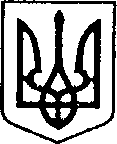    УКРАЇНАЧЕРНІГІВСЬКА ОБЛАСТЬН І Ж И Н С Ь К А    М І С Ь К А    Р А Д АВ И К О Н А В Ч И Й    К О М І Т Е ТР І Ш Е Н Н Явід   16 січня 	2020 р.                	м. Ніжин					№ 14Про доповнення  додатків 1, 2, 3, 4 до  рішення виконавчого комітету  Ніжинської міської радивід 29.08.2019 р. №  274 «Про затвердження списків учнівзакладів загальної середньої освіти на харчування  за кошти міського бюджету у 2019-2020 н.р.	Відповідно до ст.ст. 28, 42, 59, 73 Закону України «Про місцеве самоврядування в Україні», на виконання ст. 5 Закону України “Про охорону дитинства”, ст. 21 Закону України «Про загальну середню освіту», Постанови Кабінету Міністрів України від 02.02.2011 р. № 116 «Про затвердження Порядку надання послуг з харчування дітей у дошкільних, учнів у загальноосвітніх та професійно-технічних навчальних закладах, операції з надання яких звільняються від обкладення податком на додану вартість»,  Постанови Кабінету Міністрів України від 22.11.2004 р. № 1591 «Про затвердження норм харчування у навчальних та оздоровчих закладах», Регламенту виконавчого комітету Ніжинської міської ради Чернігівської області VІІ скликання, затвердженим рішенням виконавчого комітету міської ради від 11 серпня 2016 року № 220, міської програми «Соціальний захист учнів загальноосвітніх навчальних закладів Ніжина шляхом організації гарячого харчування (сніданків) у 2020 році», рішень виконавчого комітету Ніжинської міської ради: від 07.02.2019 р. № 32 «Про організацію харчування учнів закладів загальної середньої освіти у 2019 році за рахунок коштів міського бюджету», від 05.04. 2018 року «Про харчування у закладах загальної середньої освіти дітей загиблих учасників антитерористичної операції», від 28.08.2014 року №195 «Про влаштування дітей, які прибули до м. Ніжина з Донецької та Луганської областей, де  проводиться антитерористична операція», від 12.02.2015р. № 35 «Про безкоштовне харчування у дошкільних та загальноосвітніх навчальних  закладах дітей, батьки яких є учасниками антитерористичної операції та дітей загиблих батьків під час бойових дій», від 05.04. 2018 року № 100 «Про харчування у закладах загальної середньої освіти дітей загиблих учасників антитерористичної операції» виконавчий комітет Ніжинської міської ради вирішив:     1. Доповнити додаток 1. до п.1 рішення виконавчого комітету Ніжинської міської ради від  29.08.2019 р. №  274	 2. Доповнити додаток 2. до п.1 рішення виконавчого комітету Ніжинської міської ради від  29.08.2019 р. №  2743. Доповнити додаток 3. до п.1 рішення виконавчого комітету Ніжинської міської ради від  29.08.2019 р. №  2744. Доповнити додаток 4. до п.1 рішення виконавчого комітету Ніжинської міської ради від  29.08.2019 р. №  2745. Управлінню освіти Ніжинської міської ради Чернігівської області (Крапив’янський С.М.) протягом  5 днів з дня прийняття рішення оприлюднити його на офіційному сайті Ніжинської міської ради. 	6. Контроль за виконанням рішення покласти на заступника міського голови з питань діяльності виконавчих органів ради  Алєксєєнка І.В.Міський голова                                                       		А.В. ЛінникВІЗУЮТЬ:Начальник Управління освіти                                 	С.М. Крапив’янський  Заступник міського головиголови з питань діяльностівиконавчих органів ради			    		І.В.АлєксєєнкоНачальник фінансового управління                          	Л.В.ПисаренкоНачальник відділу юридично-кадрового забезпечення  			В.О.Лега Керуючий справами                                                         С.О.Колесник виконавчого комітету міської ради\ПОЯСНЮВАЛЬНА ЗАПИСКАдо проекту рішення «Про доповнення  додатків 1, 2, 3, 4 до  рішення виконавчого комітету  Ніжинської міської ради від 29.08.2019 р. №  274 «Про затвердження списків учнів закладів загальної середньої освіти на харчування за кошти міського бюджету у 2019-2020 н.р.»	1. Обгрунтування необхідності прийняття рішення.	Управління освіти виносить на розгляд виконавчого комітету проект рішення  «Про доповнення  додатків 1, 2, 3, 4 до  рішення  виконавчого  комітету  Ніжинської міської ради  від 29.08.2019 р. №  274 «Про затвердження списків учнів закладів загальної середньої освіти на харчування  за кошти міського бюджету у 2019-2020 н.р.»  	2. Загальна характеристика і основні положення проекту.	Проект рішення вносить доповнення до додатків 1, 2, 3, та 4 рішення виконавчого комітету  від 29.08.2019 р. №  274. 	3. Стан нормативно-правової бази у даній сфері правового регулювання.	Даний проект складений на виконання ст.ст. 28, 42, 59 Закону України «Про місцеве самоврядування в Україні», на виконання ст. 5 Закону України «Про охорону дитинства», ст. 21 Закону України «Про загальну середню освіту», Постанови Кабінету Міністрів України від 02.02.2011 р. № 116 «Про затвердження Порядку надання послуг з харчування дітей у дошкільних, учнів у загальноосвітніх та професійно-технічних навчальних закладах, операції з надання яких звільняються від обкладення податком на додану вартість».	4. Фінансово-економічне обґрунтування.	Згідно документів, поданих закладами загальної середньої освіти, за кошти міського бюджету додатково будуть харчуватися: - 2 учнів позбавлених батьківського піклування;         	- 5 учнів  з малозабезпечених сімей;- 1 учениця із числа родин, які прибули до м Ніжина з Донецької та Луганської областей, де проводиться  антитерористична операція (ООС).           - 2 учнів, батько якого є учасником антитерористичної операції (ООС).Всього 10 учнів.	Розрахунок коштів на 1 день (для додаткового списку):  10 учнів х 19,50  грн. =  195,0 грн.	З 16 січня 2020 р.:січень	– 195,0 грн. х 12 дн. = 2 340,0 грн.лютий 	– 195,0 грн. х 20 дн. = 3 900,0грн.березень     – 195,0 грн. х 16 дн. = 3 120,0 грн.квітень       –  195,0 грн. х 21 дн. = 4 095,0 грн.травень     -    195,0 грн. х 17 дн. = 3 315,0 грн.            Разом   16 770 грн.      Харчування  учнів з категорійних родин за кошти міського бюджету додаткових коштів  не потребує.                              5. Прогноз соціально-економічних та інших наслідків прийняття проекту.	Прийняття проекту дозволить забезпечити гарячим харчуванням учнів пільгових категорій.6. Доповідати проект на засіданні буде начальник Управління освіти Станіслав Миколайович Крапив’янський.Начальник Управління освіти                                   С.М.Крапив’янський№ п/пПрізвище, ім’я,по-батькові дитиниЗНЗКлас1.ЗОШ І-ІІІ ступенів №105-Б2.ЗОШ І-ІІІ ступенів №105-Г№ п/пПрізвище, ім’я,по-батькові дитиниЗНЗКлас1.ЗОШ І-ІІІ ступенів №108-Б2.ЗОШ І-ІІІ ступенів №1511-Б3.ЗОШ І-ІІІ ступенів №156-Г4.ЗОШ І-ІІІ ступенів №154-Б5.ЗОШ І-ІІІ ступенів №152-Б№ п/пПрізвище, ім’я,по-батькові дитиниЗНЗКлас1.ЗОШ І-ІІІ ступенів №151-Б№ п/пПрізвище, ім’я,по-батькові дитиниЗНЗКлас1.ЗОШ І-ІІІ ступенів №153-Г2.Гімназія 33-В 